 STORVIK-HOFORS RKMöte nr			3055Datum			2021-09-01Program	Ego föredrag Närvarande medlemmar 	9Gäster 			Föredragshållare	Rolf PetersenKlubbärendenRullande sekreterare införs, Magnus Andersson tar första mötet.Ny Presidentkandidat diskuterades under mötet, frågan bordlades till nästa möte.6/10 sista datum för förslag av ny styrelse, ny president tillträder 1/7. Skattmästaren påminner om betalningenMycket har hänt på hemsidan senaste tiden, gå in och titta och kommentera gärna.Ego föredrag av Rolf PetersenEn resa i produktivitet från Västervik till Sandviken via många länder och intressanta upplevelser. Från maskinstyrning med hålkort till utbildningscenter runt hela värden av senaste teknik för styrning av Coromants verktyg.Nästa möte: 	Före detta landshövding Föredragshållare:	Gunnar BjörkTid: 		8/9 kl 18:30-20:30Plats: 		Anoden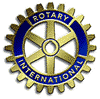 